第15回 日韓親善会議 プログラム広告掲載募集のお知らせ第15回日韓親善会議の参列者へお配りする当日プログラム（A4サイズ80ページを想定）へ広告枠を設けました。下記の通り募集しますので掲載のご協力をお願いいたします。
【お問い合わせ】　　　事務局（担当 熊谷）　Tel ０２２-３６５-５５７２　Fax ０２２-３６１-３３７０            　　　　　　　　　　Eメールsk2520gov@s8.dion.ne.jp     　行　　　　　　　　　　　　　　　　　　　　　　　　　　　　送信日　平成　　年　　月　　日（表紙不要）Fax ０２２-３６１-３３７０第15回 日韓親善会議プログラム広告掲載　申し込み用紙下記の通り、プログラムへの広告掲載を申し込みます。お申し込み期日　令和　年　月　日【お問い合わせ】　　　●●事務局（担当 熊谷）　Tel ０２２-３６５-５５７２　Fax ０２２-３６１-３３７０            　　　　　　　　　　Eメールsk2520gov@s8.dion.ne.jp【広告の仕様】❶ A4サイズ　　　　　　　　　　　　❷ A5サイズ　　　　　　　　　　❸ A６サイズ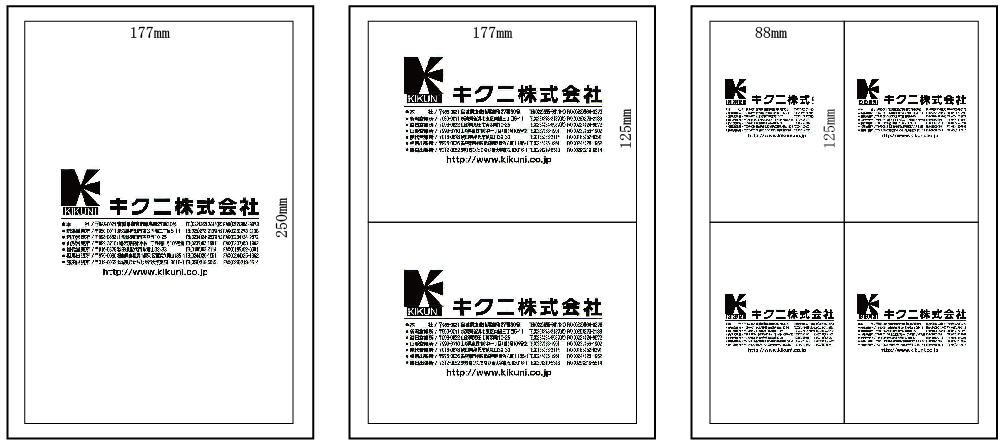 　　　　　❶ A4サイズ（広告枠177×250mm）100,000円（税込）　 　枠募集予定　　　　　❷ A5サイズ（広告枠177×125mm）  50,000円（税込）　　枠募集予定　　　　　❸ A6サイズ（広告枠  88×125mm）  30,000円（税込）　　枠募集予定　　　　　※掲載位置については、事務局にお任せいただきます。　　　　　※広告枠サイズはA型の縮尺です。【お申し込み方法】　「日韓親善会議プログラム広告掲載申し込み用紙」へご記入の上、FAXにてお申し込みください。　　　　《 お申し込み期限　2019年7月中旬　⇒ 2019年8月23日（金）午前中　》　　※お申し込みの方へ、「データ入稿について」「お支払い方法」のご連絡をさせていただきます。【データ入稿について】　データ（.ai、.jpg）での入稿をお願いいたします。入稿メールアドレスは、お申し込みの方へお知らせいたします。.aiはアウトラインをとった完全データで入稿ください。.jpgの場合、高解像度で入稿ください。低解像度の場合、粗くぼやける場合があります。印刷物での入稿、FAXでの入稿はできません。　※データ作成が必要な場合は別途有料となりますのでご相談ください。【お支払い方法】銀行振込でお願いいたします。振込口座：三菱UFJ銀行　　本店　　普通2214815　　国際ロータリー第15回日韓親善会議委員長　市川伊三夫掲載社名代表者名住　　所〒　　　 -ご希望の広 告 枠  □ A4サイズ（広告枠177×250mm）100,000円（税込）　□ A5サイズ（広告枠177×125mm）  50,000円（税込）　□ A6サイズ（広告枠  88×125mm）  30,000円（税込）　（レをご記入ください）ご担当者さま（入稿データのやり取りをさせていただきます）ご担当者さま（入稿データのやり取りをさせていただきます）社　　名住　　所〒　　　 -部　　署お 名 前連絡先（電話番号）FAX番号メールアドレス